LAST NIGHT I HAD THE STRANGEST DREAMEd McCurdyLast [C] night I had the strangest dream I [F] ever had be-[C]fore [C]I [G] dreamed the world had [C] all agreed To [F] put an [G] end to [C] war [C]I [F] dreamed I saw a [C] mighty roomThe [F] room was filled with [C] men [C]And the [G] paper they were [C] signing saidThey’d [F] never [G] fight a-[C]gain [C]And [C] when the papers all were signed And a [F] million copies [C] made [C]They [G] all joined hands and [C] bowed their headsAnd [F] grateful [G] prayers were [C] prayed [C]And the [F] people in the [C] street belowWere [F] dancing ‘round and [C] ‘round [C]And [G] guns and swords and [C] uniformsWere [F] scattered [G] on the [C] ground [C]INSTRUMENTAL VERSE:Last [C] night I had the strangest dream I [F] ever had be-[C]fore [C]I [G] dreamed the world had [C] all agreed To [F] put an [G] end to [C] war [C]I [F] dreamed I saw a [C] mighty roomThe [F] room was filled with [C] men [C]And the [G] paper they were [C] signing saidThey’d [F] never [G] fight a-[C]gain [C]Last [C] night I had the strangest dreamI [F] ever had be-[C]fore [C]I [G] dreamed the world had [C] all agreedTo [F] put an [G] end to [C] war [C]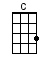 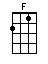 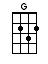 www.bytownukulele.ca